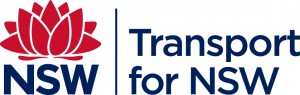 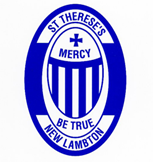 Road Safety Management Plan St. Therese’s New LambtonRationale/ Preamble/Belief StatementAt St Therese’s, New Lambton Catholic Primary School we believe that a road safety management plan provides a framework of common understanding for students, staff, parents/carers and the community who interact with the school to provide a safe environment.St Therese’s is founded on the person of Jesus Christ and is committed to educate in Gospel values - especially in hope, love, justice and care for others in the community.The main intention of this plan is to ensure the health, safety and welfare of our students who use the services and facilities of this school. We do this by assessing the risks in the road environment around our school, developing practical school management procedures and ensuring that curriculum that pertains to road safety issues is taught to our students.Environmental StatementSt Therese’s New Lambton is a primary school of over 600 children that has developed thorough road safety procedures to suit the site it is set on. It is an inner-city school with limited parking and is surrounded by busy roads. One of the more complex issues involves the limited space for staff car parking and combining the carpark as an extra entry and exit point to the school.  St Therese’s has three other entry and exits points clearly available to its students, staff, parents and wider community. AimsAt St Therese’s Primary School New Lambton, we aim to provide a quality road safety education program (K-6) that develops attitudes, behaviours and values promoting responsible road use.At St Therese’s Primary School New Lambton, we aim to have procedures and practices in place that maximise the safety of students when they arrive at school and when they leave school.Curriculum StatementAt St Therese’s, Primary School New Lambton, our staff will develop and implement effective, sequential road safety education programs within the K-6 PDHPE key learning area. Our programs will make use of the Transport for NSW (TfNSW) Safety Town website and materials and address the following road safety issues for our students:• passenger safety;• bus safety• pedestrian safety; and• safety on wheels (bicycles, scooters, roller-blades and skateboards).School management proceduresAt St Therese’s Primary School New Lambton, the staff will maximise the road safety of students by:Implementing the enrolment Information - Arrival and Departure document (see attached)Ensuring road safety is taught in each Grade K-6.Considering the heightened road safety risks associated with excursions and other extra-curricular activities.At St Therese’s Primary School New Lambton families, students and staff will be informed via the bulletin, handbooks, school websites, COMPASS, orientation road safety packs (will include the policy) and parent take-home notes of the importance of:• modelling safe road user behaviour;• parking vehicles safely outside the school and observing all parking signs;• ensuring that children are protected whilst travelling to and from school;• reinforcing the safety messages taught at school;• supervising the travel of young students;• identifying and reporting safety issues in and around the school; and• contribute to solving road safety issues that are of concern to the school and community.Discretionary basisThe Principal has the right of discretion to make provision for departure from the policy or the application of the policy in the event of unforeseen and exceptional circumstances. This policy was prepared by: (school coordinator, executive teachers including the Principal and the Diocesan Road Safety Education Adviser).Date: 28/7/20 Review date: 28/7/2023 PLANNING